EmpireGhanaMaliLocation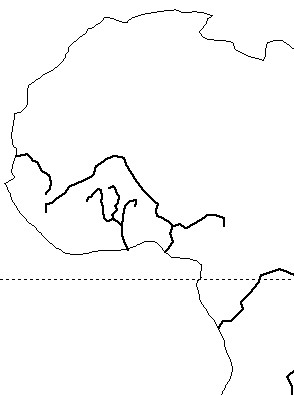 CitiesLeaderEmpireGhanaMaliReligionEconomyReasons for its fall.